Ký bởi Sở Giáo dục và Đào tạo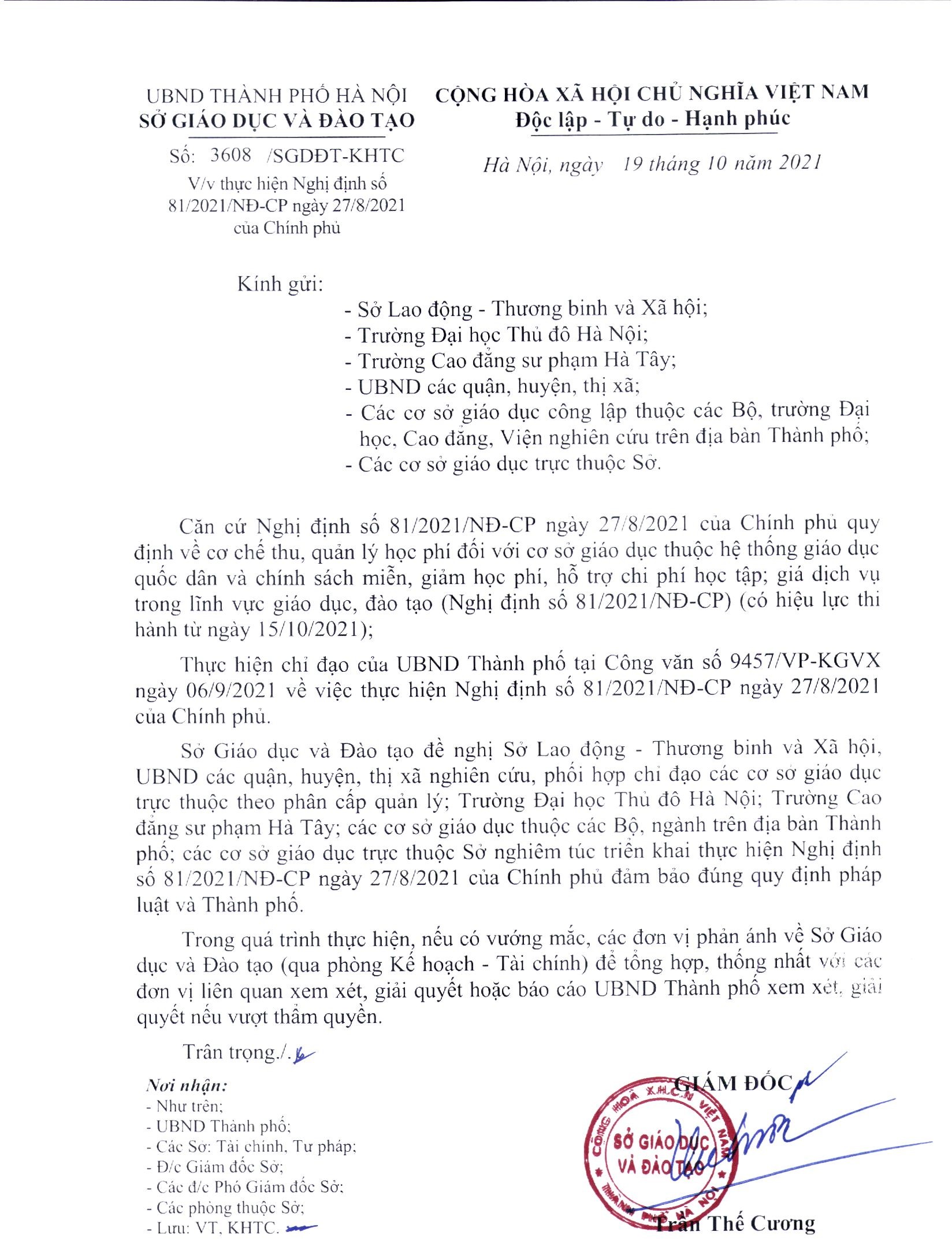 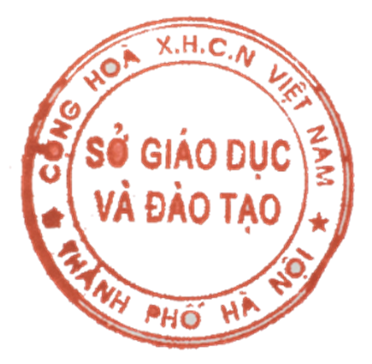 Thành phố Hà Nội vanthu_sogddt@han oi.gov.vnGiờ ký: 2021-10- 20T09:20:18.9722130+07:00